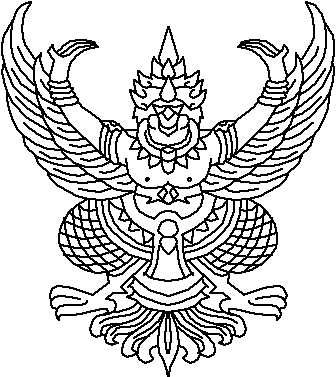 ประกาศสภาองค์การบริหารส่วนตำบลสันทรายเรื่อง	เรียกประชุมสภาองค์การบริหารส่วนตำบล สมัยสามัญที่ ๑ ประจำปี ๒๕๖2************************************		ตามที่สภาองค์การบริหารส่วนตำบลสันทราย ได้มีมติในการประชุมสมัยสามัญที่ ๑ ประจำปี ๒๕๖1 เมื่อวันที่  ๑๕ กุมภาพันธ์ ๒๕๖๑  กำหนดสมัยประชุมสามัญที่ ๑ ประจำปี ๒๕๖2 ไว้ตั้งแต่วันที่ ๑   กุมภาพันธ์ ๒๕๖2 เป็นต้นไป มีกำหนดไม่เกิน ๑๕ วัน นั้น 		บัดนี้ มีความจำเป็นจะต้องประชุมสภาองค์การบริหารส่วนตำบล เพื่อกำหนดสมัยประชุมสามัญประจำปี พ.ศ.๒๕๖2 และพิจารณาข้อราชการอื่น ๆ ที่เกี่ยวข้อง ดังนั้น อาศัยอำนาจตามมาตรา ๕๔ แห่งพระราชบัญญัติสภาตำบล และองค์การบริหารส่วนตำบล พ.ศ.๒๕๓๗ (และที่แก้ไขเพิ่มเติมถึงฉบับที่ ๖ พ.ศ.๒๕๕๒) ประกอบข้อ ๒๒ แห่งระเบียบกระทรวงมหาดไทยว่าด้วยข้อบังคับการประชุมสภาท้องถิ่น พ.ศ.๒๕๔๗  จึงประกาศเรียกประชุมสภาองค์การบริหารส่วนตำบลสันทราย สมัยสามัญที่ ๑ ประจำปี พ.ศ.๒๕๖2ตั้งแต่วันที่ ๑ กุมภาพันธ์ ๒๕๖2 เป็นต้นไป มีกำหนด ๑๕ วัน 		จึงประกาศมาให้ทราบโดยทั่วกัน			ประกาศ  ณ  วันที่        เดือน มกราคม พ.ศ. ๒๕๖๒     ขวัญชัย  สุวรรณปัญญา					 (นายขวัญชัย  สุวรรณปัญญา)				ประธานสภาองค์การบริหารส่วนตำบลสันทราย